РЕШЕНИЕРассмотрев решение Комиссии по рассмотрению вопросов о присвоении звания «Почетный гражданин города Петропавловска-Камчатского» и о награждении почетным знаком «За заслуги перед городом», в соответствии с Решением Городской Думы Петропавловск-Камчатского городского округа от 31.10.2013 № 144-нд «О порядке и условиях присвоения звания «Почетный гражданин города Петропавловска-Камчатского» Городская Дума Петропавловск-Камчатского городского округаРЕШИЛА:1. Присвоить звание «Почетный гражданин города Петропавловска-Камчатского»:1) Дудникову Александру Кузьмичу;2) Скворцову Владиславу Васильевичу посмертно.2. Разместить настоящее решение на официальных сайтах Городской Думы Петропавловск-Камчатского городского округа и администрации Петропавловск-Камчатского городского округа в информационно-телекоммуникационной сети «Интернет».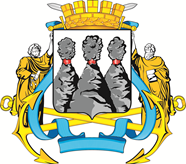 ГОРОДСКАЯ ДУМАПЕТРОПАВЛОВСК-КАМЧАТСКОГО ГОРОДСКОГО ОКРУГАот 26.08.2020 № 699-р31-я сессияг.Петропавловск-КамчатскийО присвоении звания «Почетный гражданин города Петропавловска-Камчатского»Председатель Городской Думы Петропавловск-Камчатского городского округа                             Г.В. Монахова